Муниципальное образование «Смидовичский муниципальный район»Еврейской автономной областиСОБРАНИЕ ДЕПУТАТОВРЕШЕНИЕ                                                                                                                           №___  пос. СмидовичО внесении изменений в  Правила землепользования и застройки Приамурского городского поселения Смидовичского муниципального района Еврейской автономной области, утвержденные решением Собрания депутатов от  27.07.2017 № 62В соответствии со статьей 33  Градостроительного кодекса Российской Федерации Собрание депутатовРЕШИЛО:1.Внести в Правила землепользования и застройки Приамурского городского поселения Смидовичского муниципального района Еврейской автономной области, утвержденные решением Собрания депутатов от  27.07.2017 № 62, следующие изменения:1.1.В схеме-карте градостроительного зонирования (графический объект) раздела 11  «Карта градостроительного зонирования» Правил землепользования и застройки Приамурского городского поселения:1.1.1.Часть зоны  П-1 «Зона производственно-коммунальных объектов III- IV класса вредности» заменить на зону P-4 «Зона коллективных садов» в районе СНТ «Олимпиец» согласно приложению.1.1.2.Часть зоны СХ «Зона сельскохозяйственного использования» заменить на зону Р-2 «Зона парков, бульваров, набережных и объектов отдыха, спорта, туризма и развлечений» в районе села Осиновка согласно приложению.1.2.В зоне Ц-1 «Зона многофункциональной общественно-деловой застройки центра обслуживания и коммерческой активности местного населения» предельную площадь земельного участка для объектов некапитального строительства установить: минимум - 10 кв.м., максимум - 200 кв.м.1.3.В зоне Р-4 «Зона коллективных садов» установить минимальную площадь земельного участка 200 кв.м.1.4.Таблицу пункта «7.4. Р-4.  Зона коллективных садов» подраздела 7 раздела 13 дополнить строкой следующего содержания:2.Настоящее решение опубликовать в газете «Районный вестник» и разместить  на официальном сайте Смидовичского муниципального района.	3.Настоящее решение вступает в силу после дня его официального опубликования.ПРИЛОЖЕНИЕк решению Собрания депутатовот ________________  № _____МО «Приамурское городское поселение»Зонирование п.Приамурский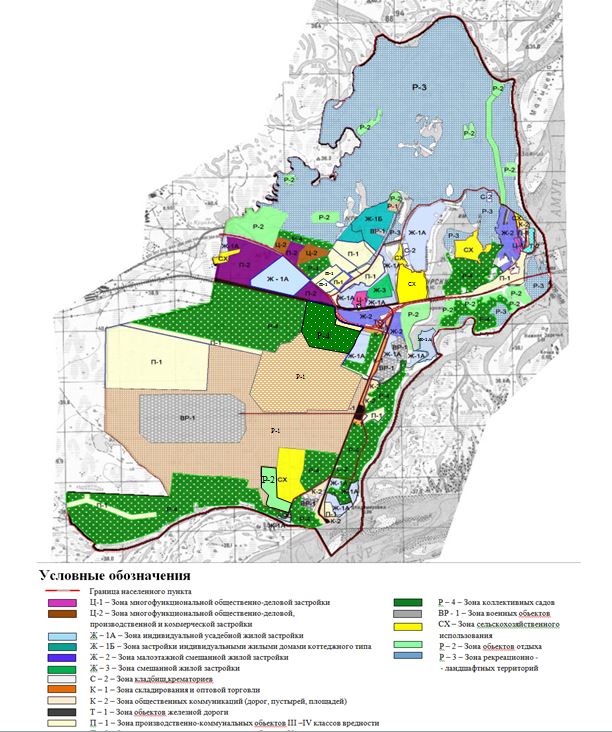 «СадоводствоОсуществление хозяйственной деятельности, в том числе на сельскохозяйственных угодьях, связанной с выращиванием многолетних плодовых и ягодных культур, винограда и иных многолетних культур»Глава муниципального района    М.В.ШупиковГотовил:И.о. начальника отдела  архитектуры и градостроительства администрациимуниципального района                            Е.А.ПузановаПервый заместитель главы администрациимуниципального района                            Б.Д.КоролевНачальник юридического  отдела   администрации муниципального районаВ.С.ВаулинУправляющий делами администрации			муниципального районаВ.М.Трунова